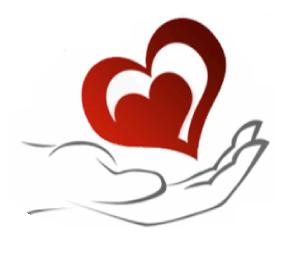 Człowiek jest wielki nie przez to,
co ma, nie przez to kim jest, lecz przez to, czym dzieli się z innymi.				~Jan Paweł IIWspółpracujemy z następującymi instytucjami:Stowarzyszenie Świętokrzyski Bank Żywności w Ostrowcu Św.Towarzystwo Przyjaciół DenkowaMiejski Ośrodek Pomocy ŚwiątecznejZwiązek Harcerstwa PolskiegoTowarzystwo Nasz DomParafia p.w. Św. Stanisława Biskupa w DenkowiePolski Czerwony KrzyżSzkoła z MisjąDom Pomocy Społecznej, ul. Grabowiecka 7 w Ostrowcu Św.Stowarzyszenie na Rzecz Osób Bezrobotnych w Ostrowcu Św.Ostrowieckie Stowarzyszenie Przyjaciół Zwierząt „Animals”Szkolny Wolontariat obchodzi swoje święto 5 grudnia jako Międzynarodowy Dzień Wolontariusza, który został ustanowiony rezolucją Zgromadzenia Ogólnego ONZ z dnia 5 lipca 1997r. To dowód uznania dla osób poświęcających swój cenny czas i umiejętności w celu niesienia pomocy innym.Nasze działania od września 2017 roku:Udział wolontariuszy w akcji Podziel się posiłkiem w dniach 29.09-30.09.2017 organizowanej przez Stowarzyszenie Świętokrzyski Bank Żywności 
w Ostrowcu Św.Pomoc w odrabianiu prac domowych uczniom mającym trudności w nauce.
Zorganizowanie akcji „Znicz – pamiętamy…” – zbiórka i zapalenie zniczy na grobach żołnierzy na Cmentarzu Parafialnym w DenkowiePrzygotowanie imprezy z okazji Święta Niepodległości dla podopiecznych Domu Pomocy Społecznej przy ul. Grabowieckiej w dniu 10.11.2017
Udział w przygotowaniu Imprezy środowiskowej Podwieczorek z Piłsudskim zorganizowanej przez Towarzystwo Przyjaciół Denkowa w dniu 13.11.2017.Zbiórka maskotek i środków finansowych dla Kacperka dotkniętego poważną chorobą.
Udział wolontariuszy w Przedświątecznej Zbiórce Żywności 
w dniach 1-2.12.2017 organizowanej przez Stowarzyszenie Świętokrzyski Bank Żywności w Ostrowcu Św.
Udział wolontariuszy w organizacji zabawy mikołajkowej dla dzieci ze świetlic środowiskowych w Ostrowcu Św. w dniu 1.12.2017.  Imprezę zorganizowało Stowarzyszenie na Rzecz Osób Bezrobotnych w Ostrowcu Św.
Udział w akcji Góra Grosza, której celem jest pomoc dzieciom, które wychowują się poza swoją rodziną – w domach dziecka czy rodzinach zastępczych. Przygotowanie paczek świątecznych dla wybranych rodzin naszych uczniów oraz dla rodziny chłopca dotkniętego poważną chorobą.Włączenie się do ogólnopolskiej akcji RODACY- BOHATEROM-   przygotowanie paczek świątecznych, kartek z życzeniami dla polskich rodzin mieszkających na Białorusi i Ukrainie.Włączenie się do organizacji imprezy środowiskowej Spotkanie Wigilijne – zorganizowanej przez naszą szkołę i Towarzystwo Przyjaciół Denkowa.Przygotowanie stroików świątecznych na Szkolny Konkurs stroików świątecznych. Dochód ze sprzedaży zostanie przekazany rodzinie dotkniętej poważną chorobą .